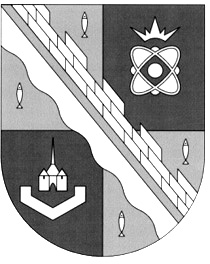 СОВЕТ ДЕПУТАТОВ МУНИЦИПАЛЬНОГО ОБРАЗОВАНИЯСОСНОВОБОРСКИЙ ГОРОДСКОЙ ОКРУГ ЛЕНИНГРАДСКОЙ ОБЛАСТИ(ТРЕТИЙ СОЗЫВ)Р Е Ш Е Н И Еот 07.08.2019 года № 141«О внесении изменений в решение совета депутатов Сосновоборского городского округа от 20.11.2007 №143 «Об утверждении «Положения о бюджетном процессе в Сосновоборском городском округе» в новой редакции»В связи с внесением изменений в Устав муниципального образования Сосновоборский городской округ Ленинградской области решением совета депутатов Сосновоборского городского округа от 22.05.2019 № 46 совет депутатов Сосновоборского городского округаРЕШИЛ:1. Внести следующие изменения в «Положение о бюджетном процессе в Сосновоборском городском округе», утвержденное решением совета депутатов от 20.11.2007 № 143 «Об утверждении «Положения о бюджетном процессе в Сосновоборском городском округе» в новой редакции» (далее – Положение):1.1. Статью 76 изложить в следующей редакции:«Статья 76. Бюджетные полномочия главы городского округаГлава городского округа:1) распоряжается средствами бюджета городского округа, предусмотренными для обеспечения деятельности главы городского округа;2) исполняет полномочия главы администрации городского округа, установленные законодательством Российской Федерации, Ленинградской области и Уставом Сосновоборского городского округа;3) осуществляет иные бюджетные полномочия в соответствии с Бюджетным кодексом Российской Федерации, иными законами и настоящим Положением.»1.2. В статье 104:- пункты первый и второй изложить в следующей редакции:«1. В течение суток со дня внесения администрацией в совет депутатов проекта решения о бюджете на очередной финансовый год и плановый период, председатель совета депутатов или в его отсутствие заместитель председателя совета депутатов, направляет проект решения о бюджете со всеми прилагаемыми документами и материалами в контрольно-счетный орган Сосновоборского городского округа.2. Контрольно-счетный орган городского округа в течение 3 дней проводит экспертизу проекта решения о бюджете, выносит заключение о соответствии представленных документов и материалов требованиям статьи 102 настоящего Положения и представляет один экземпляр данного заключения председателю совета депутатов или в его отсутствие заместителю председателя совета депутатов, второй экземпляр заключения направляется главе городского округа.»;- в абзаце первом пункта 3 слова «Глава городского округа» заменить словами «Председатель совета депутатов»;- пункт 4 изложить в следующей редакции:«4. Проект решения о бюджете на очередной финансовый год и плановый период, не позднее одних суток со дня принятия председателем совета депутатов или в его отсутствии заместителем председателя совета депутатов решения о том, что проект решения о бюджете на очередной финансовый год и плановый период внесен с соблюдением требований настоящего Положения, а также заключение контрольно-счетного органа городского округа, направляются указанными лицами для рассмотрения в постоянные депутатские комиссии совета депутатов.Заключения, рекомендации и предложения постоянных депутатских комиссий к проектам решений о бюджете на очередной финансовый год и плановый период в первом и втором чтениях могут быть приняты к рассмотрению советом депутатов лишь в случае, если данные заключения, рекомендации и предложения представлены на рассмотрение совета депутатов, администрации городского округа и контрольно-счетного органа городского округа не позднее чем за один рабочий день до рассмотрения проекта бюджета в первом или втором чтении соответственно.Одновременно председателем совета депутатов или в его отсутствии заместителем председателя совета депутатов принимается решение о назначении даты заседания совета депутатов по рассмотрению проекта решения о бюджете на очередной финансовый год и плановый период в первом чтении.Главой городского округа принимается решение о назначении и проведении публичных слушаний по проекту решения о бюджете на очередной финансовый год и плановый период.»- последний абзац пункта 6 изложить в следующей редакции:«По результатам проведенной проверки проекта решения о бюджете контрольно-счетный орган городского округа представляет заключение главе городского округа, председателю совета депутатов или в его отсутствии заместителю председателя совета депутатов. Председатель совета депутатов или в его отсутствии заместитель председателя совета депутатов направляют заключение контрольно-счетного органа городского округа для рассмотрения в постоянные депутатские комиссии совета депутатов.»1.3. В абзаце четвертом пункта 9 статьи 105 слова «глава администрации городского округа» заменить словами «председатель совета депутатов городского округа или в его отсутствии заместитель председателя совета депутатов».1.4. В статье 106:- в абзаце пятом пункта 4 слова «глава администрации городского округа» заменить словами «председатель совета депутатов городского округа или в его отсутствии заместитель председателя совета депутатов».- пункт 6 изложить в следующей редакции:«6. Принятое советом депутатов решение о бюджете на очередной финансовый год и плановый период направляется главе городского округа для подписания и обнародования в течение 10 дней.».2. Настоящее решение обнародовать на электронном сайте городской газеты «Маяк».3. Настоящее решение вступает в силу одновременно с вступлением в силу решения совета депутатов Сосновоборского городского округа от 22.05.2019 № 46 «О внесении изменений в Устав муниципального образования Сосновоборский городской округ Ленинградской области».Заместитель председателясовета депутатов                                                                           Н.П. Сорокин